АДМИНИСТРАЦИЯ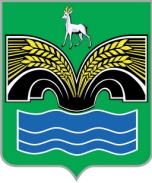 СЕЛЬСКОГО ПОСЕЛЕНИЯ НОВЫЙ БУЯНМУНИЦИПАЛЬНОГО РАЙОНА КРАСНОЯРСКИЙСАМАРСКОЙ ОБЛАСТИПОСТАНОВЛЕНИЕот 23 мая 2024 года № 21О проведении собрания граждан 	В соответствии с Федеральным законом от 06.10.2003 № 131-ФЗ  «Об общих принципах организации местного самоуправления в Российской Федерации»,  статьей  29 Устава   сельского поселения Новый Буян  и в целях участия в  государственной программе  Самарской  области «Поддержка инициатив населения муниципальных образований в Самарской области» на 2017-2025 годы» ПОСТАНОВЛЯЮ:1. Провести собрание граждан жителей  с. Михайловка  по вопросу обсуждения участия  в государственной программе  Самарской  области «Поддержка инициатив населения муниципальных образований в Самарской области» на 2017-2025 годы»  2. Определить срок проведения собрания граждан 29 мая 2024 года в 11 час. 00 мин. Место проведения  -  с. Новый Буян, ул. Лесной поселок, территория базы № 6.  3. Администрации  с.п. Новый Буян организовать работу по   проведению  собрания граждан с. Михайловка  в соответствии с пунктом 1 настоящего постановления .4. Опубликовать настоящее постановление в газете «Красноярский вестник» и разместить на официальном сайте Администрации муниципального района Красноярский Самарской области в разделе Поселения /Сельское поселение Новый Буян/.5. Постановление вступает в силу с даты его официального опубликования.6. Контроль за исполнением настоящего постановления оставляю за собой. Глава сельского поселения  Новый Буян                                                                              Е.Г. Тихоноваисп. Курзина С.Е. 33-2-34